Муниципальное комбинированное дошкольное образовательное учреждениегорода Новосибирска «Детский сад № 478 «Белоснежка»ПРОЕКТ«Использование МНЕМОТЕХНИКи В РЕЧЕВОМ РАЗВИТИИ ДОШКОЛЬНИКОВ»для  детей старшей группы                                                                                    Подготовила:                                                                                    Прокопьева Елена Петровна                                                                                    воспитатель высшей                                                                                    квалификационной категории                                                        Новосибирск 2021г.Вид проекта: речевойУчастники: дети старшей группы  комбинированной направленности, воспитатели, родители.Сроки реализации проекта: долгосрочный октябрь 2021г. – май 2022г.                                   Краткая аннотация проекта        В связи с введением в дошкольные образовательные учреждения «Федеральных государственных требований к структуре основной общеобразовательной программы дошкольного образования» и введению ФГОС в общеобразовательные учреждения, педагогам дошкольных учреждений, необходимо соответствовать современным тенденциям развития образовательных процессов. Где главенствующее значение имеет живое, заинтересованное общение ребёнка с взрослыми и сверстниками в разных видах детской деятельности. Для этого необходимо у детей развивать связную речь - высшую форму мыслительной деятельности. Именно в связной речи реализуется основная, коммуникативная, функция речи.	Сегодня школа требует от ребенка, переходящего из детского сада в первый класс,     высокого уровня умственного развития, который необходим для успешного усвоения программы начальной школы. Будущий первоклассник должен владеть устной речью, уметь правильно и точно выражать свои мысли, четко и понятно отвечать на поставленные вопросы, полно, последовательно, связно и выразительно передавать содержание прочитанного, логично и содержательно рассказывать по картине, самостоятельно и творчески придумывать свои маленькие сочинения. Поэтому целенаправленное формирование связной речи имеет важнейшее значение в общей системе дошкольного образования. «Умение связно говорить развивается при целенаправленном руководстве педагога и путем систематического обучения на занятиях»      Современный мир насыщен информацией, дети живут в мощном потоке информации, где живое общение заменяется общением с компьютером и телевизором, и данная тенденция с каждым годом растет, поэтому развитие речи становиться все более актуальной проблемой.      Цель данного проекта — создание системы работы по внедрению в образовательный процесс ДОУ новой технологии — мнемотехника.         Данный проект направлен на воспитанников, педагогов, родителей.Использование мнемотехники в дошкольном образовании как одного из методов интегрированного обучения дошкольников, позволяет значительно повысить речевую активность детей, развить творческое мышление.В процессе реализации проекта  решаются несколько взаимосвязанных проблем: у дошкольников формируются процессы запечатления, сохранения и воспроизведения, того, что видят, слышат (памяти), интеллектуальные возможности, расширяется круг знаний об окружающем, активизируется словарный запас. Ребенок с опорой на образы памяти устанавливает причинно-следственные связи, делает выводы. В его сознании образы связывают настоящее и прошлое, образуя единое целое. Дошкольники учатся самостоятельно кодировать информацию, занося ее в мнемодорожки и мнемотаблицы.      Проект будет реализовываться через обучение детей,  просветительскую работу с родителями, создание предметно-пространственной среды.      В проекте будут участвовать дети старшей комбинированной группы, воспитатели, родители.                                              Постановка проблемыКак правило,  у детей в развитии  речи  существуют множество проблем:Односложная, состоящая лишь из простых предложений речь. Неспособность грамматически правильно построить распространенное           предложение.Бедность речи. Недостаточный словарный запас.Бедная диалогическая речь: неспособность грамотно и доступно сформулировать вопрос, построить краткий или развернутый ответ.Неспособность построить монолог: например, сюжетный или описательный рассказ на предложенную тему, пересказ текста своими словами.Отсутствие логического обоснования своих утверждений и выводов.Отсутствие навыков культуры речи: неумение использовать интонации, регулировать громкость голоса и темп речи и т. д.Вовремя начатое и правильно организованное обучение детей с ограниченными возможностями здоровья позволяет предотвращать или смягчать эти вторичные по своему характеру нарушения. Учитывая, что в данное время дети перегружены информацией, необходимо, чтобы процесс обучения был для них интересным, занимательным, развивающим.        По мнению С. Л. Рубинштейна, А. М. Леушиной, Л. В. Эльконина наиболее эффективный метод в обучении рассказыванию детей с общим недоразвитием речи это – наглядность. Рассматривание предметов, картин помогает детям называть предметы, их характерные признаки, производимые с ними действия. В качестве второго вспомогательного фактора – создание плана высказывания, на значимость которого неоднократно указывал известный психолог Л. С. Выготский. Он отмечал важность последовательного размещения в предварительной схеме всех конкретных элементов высказывания.Поэтому наряду с общепринятыми технологиями вполне обосновано использование оригинальных, творческих методик. Одним из наиболее эффективных методов наглядности в обучении дошкольников с различными видами речевых нарушений служат приемы мнемотехники.         В дошкольном возрасте преобладает наглядно-образная память, и запоминание носит в основном непроизвольный характер: дети лучше запоминают события, предметы, факты, явления, близкие их жизненному опыту.       При обучении связной речи детей, вполне обосновано использование творческих методик, эффективность которых очевидна, наряду с общепринятыми. Приёмы мнемотехники облегчают запоминание у детей и увеличивают объём памяти путём образования дополнительных ассоциаций.      К. Д. Ушинский писал: “Учите ребёнка каким-нибудь неизвестным ему пяти словам – он будет долго и напрасно мучиться, но свяжите двадцать таких слов с картинками, и он их усвоит на лету”. Так как наглядный материал у дошкольников усваивается лучше, использование мнемотаблиц на занятиях по развитию связной речи, позволяет детям эффективнее воспринимать и перерабатывать зрительную информацию, сохранять и воспроизводить её. Особенность методики – применение не изображения предметов, а символов. Данная методика значительно облегчает детям поиск и запоминание слов. Символы максимально приближены к речевому материалу, например, для обозначения домашних птиц и животных используется дом, а для обозначения диких (лесных) животных и птиц – ёлка. Мнемотаблицы-схемы, служат дидактическим материалом в работе по развитию связной речи детей, и используются для обогащения словарного запаса, при обучении составлению рассказов, пересказов, отгадывании загадок, заучивании стихов.Цель проекта: Развитие речи детей дошкольного возраста  по средствам использования мнемотехники.    Задачи проекта:Закрепить умение детей работать с опорой на мнемотаблицу при составлении описательных рассказов, заучивании стихотворений.Формировать умение детей связно, последовательно, грамматически правильно излагать свои мысли.Формировать умение составлять мнемотаблицы.Развивать литературную речь;                                                             Развивать психические процессы: память, внимание, воображение.Помогать почувствовать красоту и выразительность языка произведения; прививать чуткость к поэтическому слову;Воспитывать читателя, способного испытывать сострадание и сочувствие к героям книги, отождествлять себя с полюбившимся  персонажем.                                                                   Актуальность проектаОдной из основных целей работы с детьми является формирование полноценной речевой деятельности. Это значит, что в ходе выполнения любого упражнения нужно не только формировать средства языка (произношение, фонематические процессы, словарь, грамматический строй), но и обучать связности  высказывания.     На современном этапе поиск новых форм и методов обучения и воспитания детей – один из актуальных вопросов педагогики. С повышением внимания к развитию личности ребенка связывается возможность обновления и качественного улучшения его речевого развития. Поэтому наряду с общепринятыми приемами и принципами вполне обосновано использование оригинальных, творческих, методик, эффективность которых очевидна. И в данном случае эффективном средством при обучении связной речи дошкольников служат приемы мнемотехники в связи с тем, что у дошкольников память носит непроизвольный характер: они лучше запоминают факты, предметы, явления, события, близкие их жизненному опыту.   Мнемотехника – система различных приемов, облегчающих запоминание и увеличивающих объем памяти путем образование дополнительных ассоциаций. Такие приемы особенно важны для дошкольников, так как мыслительные задачи у них решаются с преобладающей ролью внешних средств, наглядный материал усваивается лучше вербального.      Особенность методики – применения не изображения предметов, а символов для опосредованного запоминания. Это значительно облегчает детям поиск и запоминание слов. Педагогические подходы к заучиванию детей старшего дошкольного возраста с помощью мнемотаблицДети любят стихи, любят их слушать и произносить и поэтому следует быть крайне осторожным и разборчивым при выборе стихотворений для заучивания.Требования при выборе стихотворений:1. Простота и четкость ритма;2. Краткость самого стишка и отдельных строк;3. Простота и ясность знакомых детям образов;4. Отсутствие описательного и созерцательного моментов при ярко выраженной действенности.Вопрос о запоминании стихотворений детьми, требует к себе специального внимания. Не обязательно, чтобы все стихи, предлагаемые детям, заучивались ими наизусть. Память на ритмическую, рифмованную речь у детей прекрасная, и они запоминают стихотворения быстро и легко. Надо чаще привлекать детей к индивидуальному чтению стихов, руководить выразительностью чтения каждого примером своего чтения, обращать внимание на удачное исполнение и никогда не заставлять детей читать первому встречному ради показа.Рекомендуется подбирать к стихам предлагаемые детям, соответствующие картинки. Мнемотаблицы, особенно, эффективны при разучивании стихотворений. Суть заключается в следующем: на каждое слово или маленькое словосочетание придумывается картинка (изображение); таким образом, все стихотворение зарисовывается схематически. После этого ребенок по памяти, используя графическое изображение, воспроизводит стихотворение целиком. На начальном этапе предлагаю готовую план – схему, а по мере обучения ребенок также активно включается в процесс создания своей схемы.Мнемотехника – в переводе с греческого – «искусство запоминания». Это система методов и приемов, обеспечивающих успешное запоминание, сохранение и воспроизведение информации, знаний об особенностях объектов природы, об окружающем мире, эффективное запоминание структуры рассказа, и, конечно, развитие речи. С помощью мнемотехники можно решать следующие задачи: Развивать связную и диалогическую речь. Развивать у детей умение с помощью графической аналогии, а так же с помощью заместителей понимать и рассказывать знакомые сказки, стихи по мнемотаблице и коллажу. Обучать детей правильному звукопроизношению. Знакомить с буквами. Развивать у детей умственную активность, сообразительность, наблюдательность, умение сравнивать, выделять существенные признаки. Развивать у детей психические процессы: мышление, внимание, воображение, память (различные виды). Как любая работа, мнемотехника строится от простого к сложному. Содержание мнемотаблицы – это графическое или частично графическое изображение персонажей сказки, явлений природы, некоторых действий и др. путем выделения главных смысловых звеньев сюжета рассказа. Главное – нужно передать условно-наглядную схему, изобразить так, чтобы нарисованное было понятно детям.Схемы служат своеобразным зрительным планом для создания монологов, помогают детям выстраивать:– строение рассказа,– последовательность рассказа,– лексико-грамматическую наполняемость рассказа. Мнемотаблицы-схемы служат дидактическим материалом по развитию связной речи детей.Их можно использовать для:– обогащения словарного запаса,– при обучении составлению рассказов,– при пересказах художественной литературы, – при отгадывании и загадывании загадок,– при заучивании стихов.Работа на занятиях по мнемотаблицам строится в три этапа.1 этап: Рассматривание таблицы и разбор того, что на ней изображено.2 этап: Осуществляется перекодирование информации, т. е. преобразование из абстрактных символов слов в образы.3 этап: После перекодирования осуществляется заучивание стихотворнений детьми. В младших группах с помощью взрослого, в старших – дети должны уметь самостоятельно. Мнемотехника многофункциональна.Таким образом, умение связно говорить развивается лишь при целенаправленном руководстве педагога и путем систематического обучения на занятиях. Подводя итоги можно констатировать следующее: необходима поэтапная работа по обучению детей рассказыванию на занятиях и в свободной деятельности в соответствии с возрастными особенностями; задачи и содержание работы по обучению детей старшего дошкольного возраста рассказыванию; использование воспитателем разнообразных методов и приемов обучения позволяют педагогам совершенствовать и качественно улучшать связную речь у детей среднего возраста.                        Ожидаемые результаты реализации проекты:У детей появится умение  работать с опорой на мнемотаблицу при составлении описательных рассказов, заучивании стихотворений; пополнение и активизация словарного запаса детей;расширяется круг знаний об окружающем мире; появляется желание пересказывать тексты, придумывать интересные истории; появляется интерес к заучиванию стихов и потешек, скороговорок, загадок; словарный запас выходит на более высокий уровень; дети преодолевают робость, застенчивость, учатся свободно держаться перед аудиторией. Считаем, что чем раньше мы будем учить детей рассказывать или пересказывать, используя метод мнемотехники и схемы – модели, тем лучше подготовим их к школе, так как связная речь является важным показателем умственных способностей ребёнка и готовности его к школьному обучению.Работа с педагогами:Повышение профессионального мастерства, интереса к проблеме развития связной речи, через знакомство педагогов с приемами мнемотехники.Внедрение в педагогический процесс опыта работы по данной проблеме.Работа с родителями:Повышение компетентности в вопросах организации и проведения совместной творческой  и речевой деятельности.Овладение родителями мнемотехническими работы и использование их дома.                                  Социальная значимость проекта:На современном этапе развития образования большое внимание уделяется вопросам обучения детей с ограниченными возможностями здоровья. Процесс коррекции речи у детей  более длительный и может растянуться на годы. У многих нарушено восприятие, внимание, память, затруднена способность устанавливать причинно-следственные связи. Часто проявляются нарушения эмоционально-волевой сферы, волевой контроль у таких детей неустойчив, мотивация к учебной деятельности отсутствует. С такими детьми классические логопедические методы и приемы зачастую не срабатывают, а значит, в арсенале логопеда должны быть современные, инновационные методики способствующие заинтересовать ребенка, раскрыть его потенциал. 
Опираясь на опыт педагогов, разработали мнемотаблицы для составления описательных рассказов об игрушках, посуде, одежде, овощах и фруктах, птицах, животных, насекомых. 
Мнемотаблицы-схемы служат дидактическим материалом в нашей  работе по развитию связной речи детей  и используются  для: 
1)обогащения словарного запаса, 
2) при обучении составлению рассказов, 
3) при пересказах художественной литературы, 
4) при отгадывании и загадывании загадок, 
5) при заучивании стихов. 
Вывод: Использование мнемотехники открывает для воспитателей огромные возможности для творчества и в образовательной деятельности и в совместной деятельности взрослого и ребёнка; позволяет детям легче воспринимать и перерабатывать зрительную информацию, сохранять и воспроизводить её; Использование метода мнемотехники является важным способом развития связной речи и доступным средством познания окружающего мира. У детей развиваются познавательные, творческие способности, развиваются психические процессы и легко и быстро усваивает сложный материал в школе.                                                   Список литературы: 
1. Арушанова А.Г. Речь и речевое общение: Книга для воспитателей детского сада. М.: Мозайка-Синтез, 1999 
2. Большова, Т.В. Учимся по сказке. Развитие мышления дошкольников с помощью мнемотехники Т.В. Большова / Спб.,2005 — 71с. 
3. Воробьева В.К. Методика развития связной речи у детей с системным недоразвитием речи /Воробьева В.К. – М., 2005 — 114с. 
4. Глухов В.П. Дощкольное воспитание 2004г. № 6, с.6 4 
5. Ефименкова Л.Н. Формирование речи у дошкольников / Ефименкова Л.Н. – М., 1985 — с.92 
6. Малетина, Н. «Моделирование в описательной речи детей с ОНР», 2004. 
7. Полянская, Т. Б. «Использование метода мнемотехники в обучении рассказыванию детей дошкольного возраста», 2009. 
8. Смышляева Т.Н. Корчуганова Е.Ю. Использование метода наглядного моделирования в коррекции общего недоразвития речи дошкольников // Логопед. – 2005. – № 1. – С. 7-12. Ткаченко Т.А. Использование схем в составлении описательных рассказов / Ткаченко Т.А. Дошкольное воспитание.1990. №10 — с. 16-21. 
                Основные мероприятия по реализации проекта:Этапы реализации проекта:1 этап:   – подготовительный Цель: включение участников проекта в информационно-аналитическую и мотивационно-целевую деятельность с целью обеспечения их готовности к освоению проблемы.2 этап:  практический Цель: включение участников проекта в  практическую деятельность по реализации мер и мероприятий в рамках проекта3 этап: заключительныйЦель: включение участников проекта в информационно-аналитическую, контрольно-диагностическую и регулятивно-коррекционную деятельность с целью выявления рассогласования между желаемым и реальным результатами освоения проблемы, установления причин этого, корректировки дальнейшей деятельности участников по данной проблеме.Содержание проекта:1 этап – подготовительный: Задачи: Изучить методическую и психолого-педагогическую литературу по данной проблеме.  Составить перспективный план по развитию связной речи старших дошкольников.Повысить собственную профессиональную компетентность. Педагогическое просвещение родителей2 этап – практический Задачи:Разработать цикл занятий  по развитию речи с использование метода мнемотехники.Знакомить детей со специальными словами и символами.Учить детей осваивать принципы замещения (умение обозначать персонажей и атрибуты художественного произведения заместителями), передачи события при помощи заместителей (рассказывание по мнемодорожкам).Развивать у детей мелкую моторику.Развивать психические процессы младших дошкольников.Разработать и провести информационные консультации для родителей по данной проблеме.Учить детей овладению умением выделять значимые для развития сюжета фрагменты картины, определять взаимосвязь между ними и объединять их в один сюжет (рассказывание по мнемотаблицам).3 этап: заключительныйЦель: оценить степень реализации целей и задач проекта.    Задачи: Включить участников проекта в аналитическую и диагностическую деятельность;Проанализировать степень реализации целей и задач проекта;Обобщить опыт работы  по реализации проекта;Определить перспективы дальнейшей деятельности.                              Смета расходов на реализацию проекта                                        Картотека загадок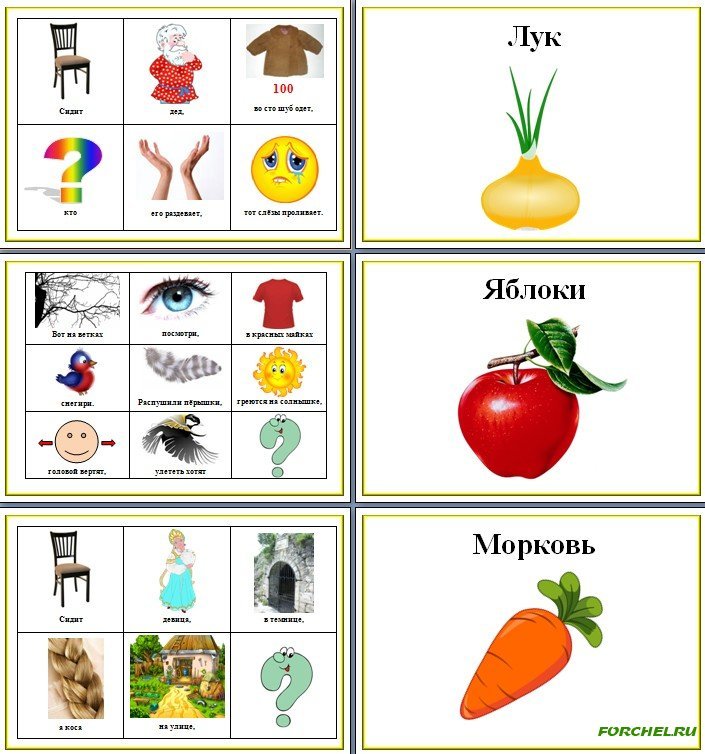 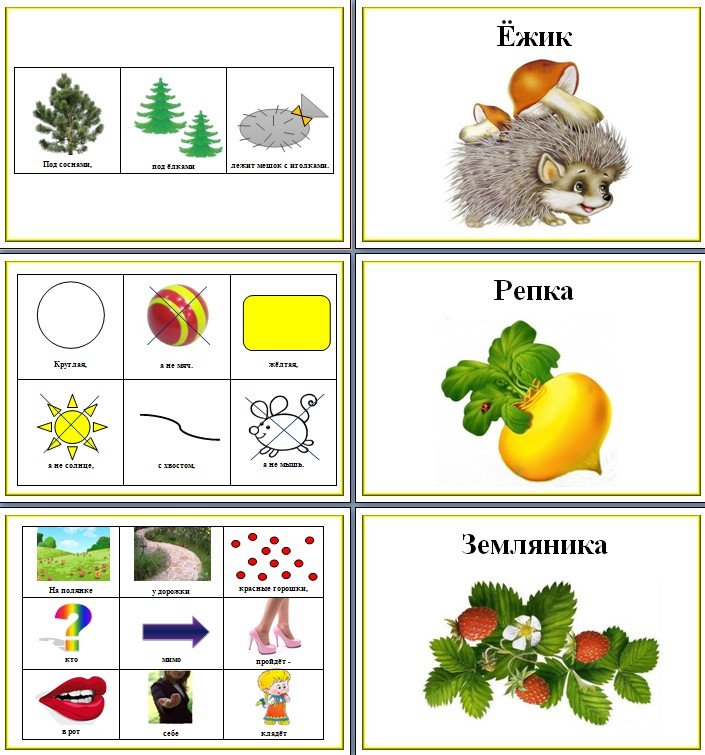      КАРТОТЕКА МНЕМОТАБЛИЦСодержаниеВолк и семеро козлятВершки и корешкиГуси-лебедиЗаюшкина избушкаЗимовье зверейКолобокКот, лиса и петухКрошечка-хаврошечкаКурочка РябаЛисичка со скалочкойЛисичка-сестричка и серый волкМашенька и медведьПетушок и бобовое зернышкоПо щучьему велениюСнегурушка и лисаРепкаРукавичкаТеремокТри медведяУ Солнышка в гостях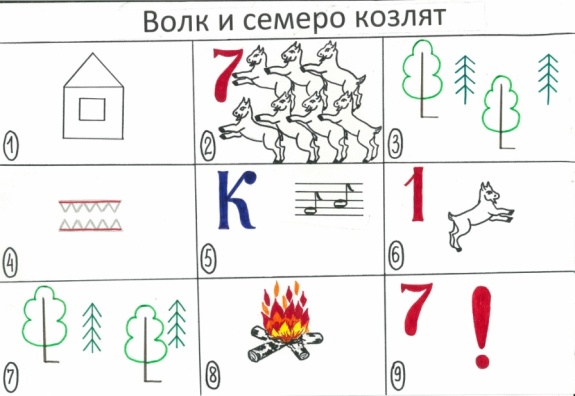 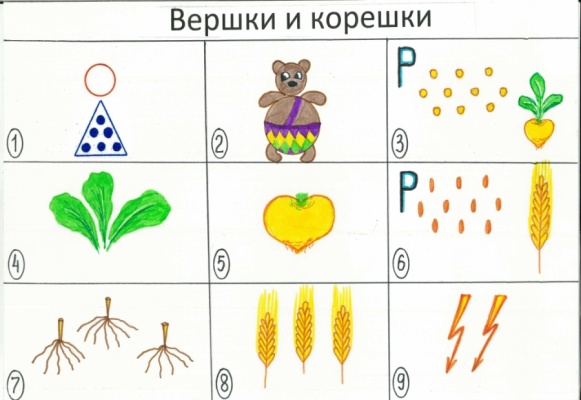 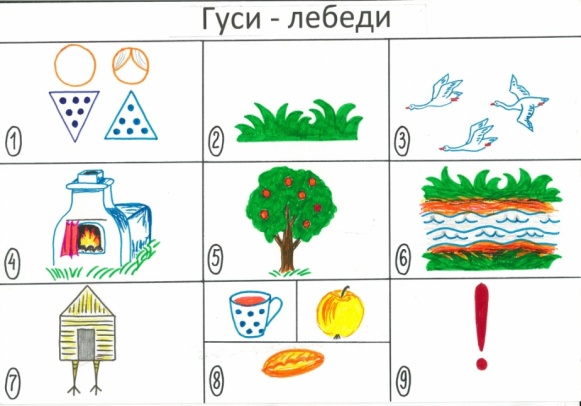 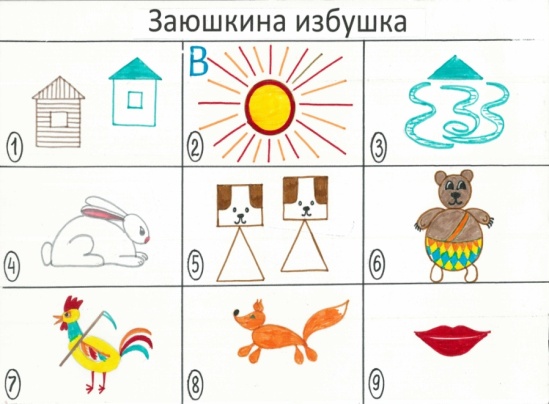 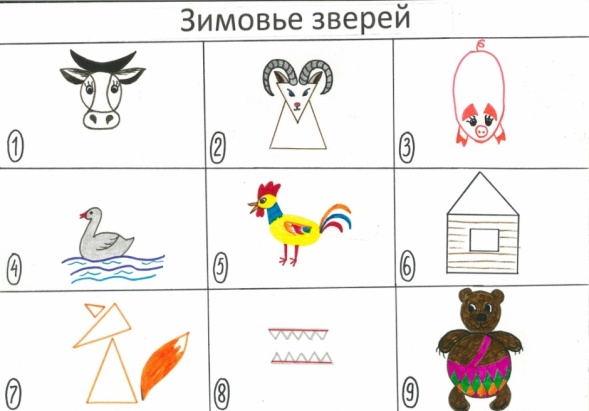 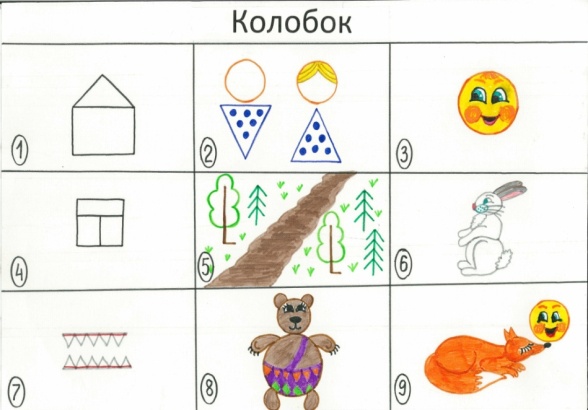 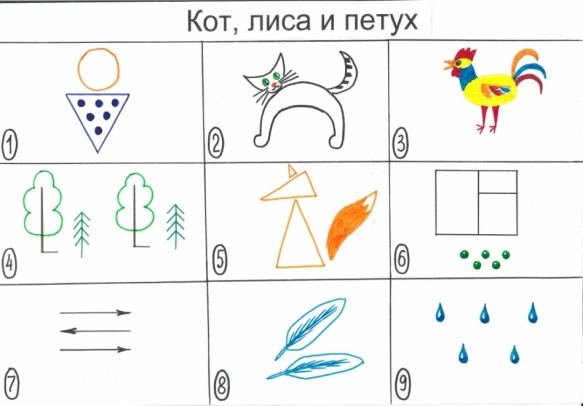 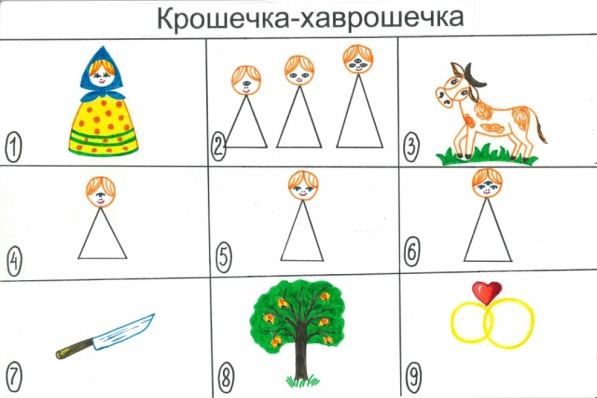 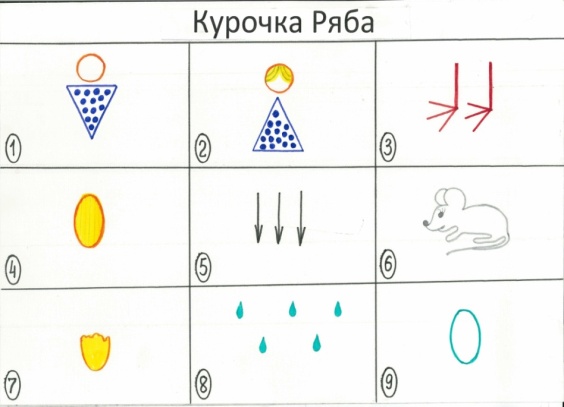 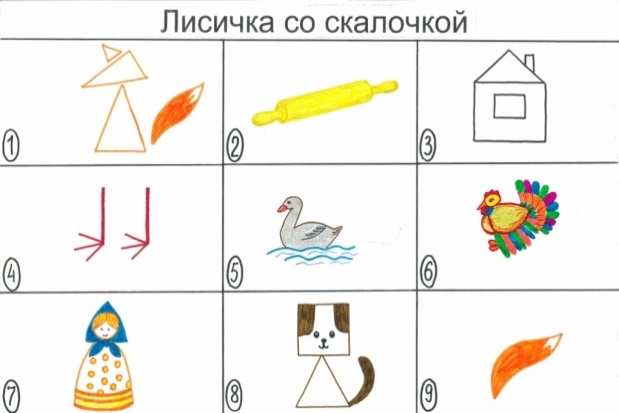 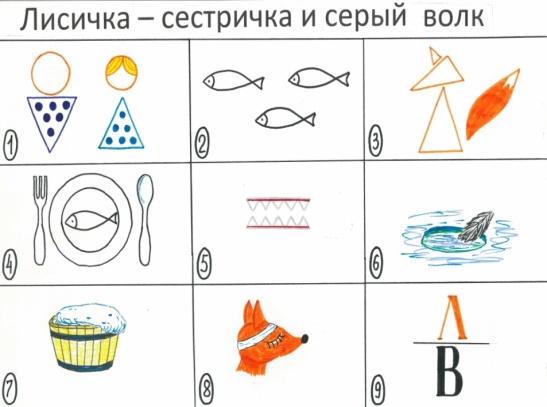 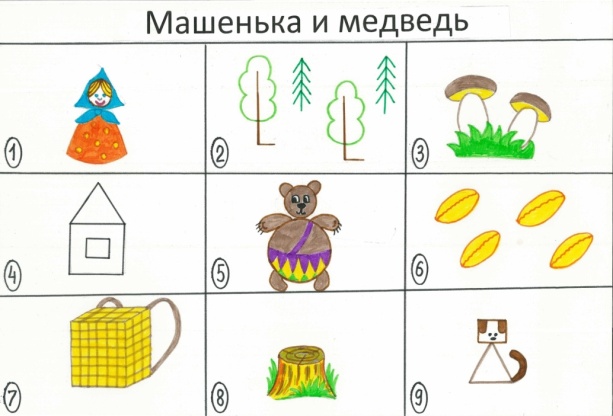 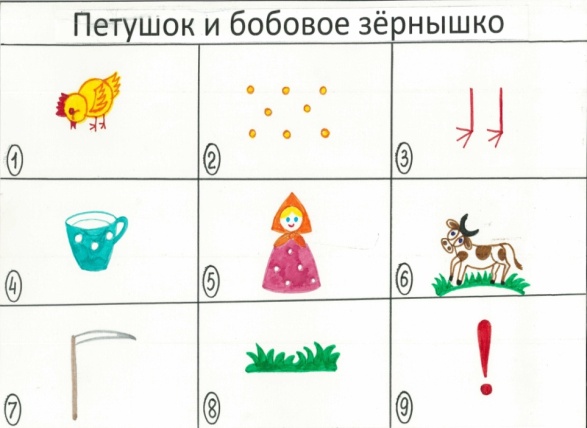 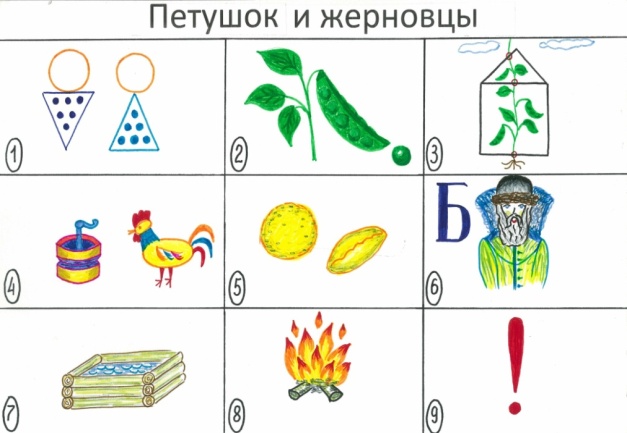 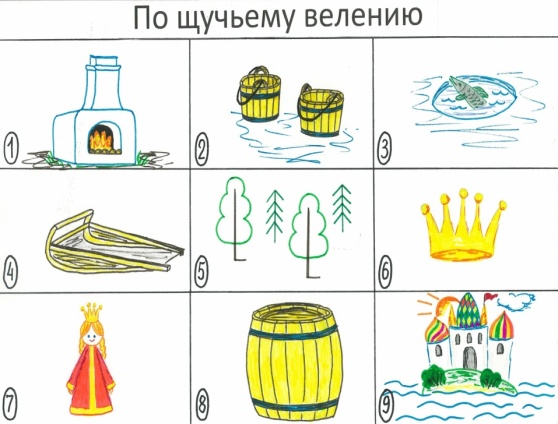 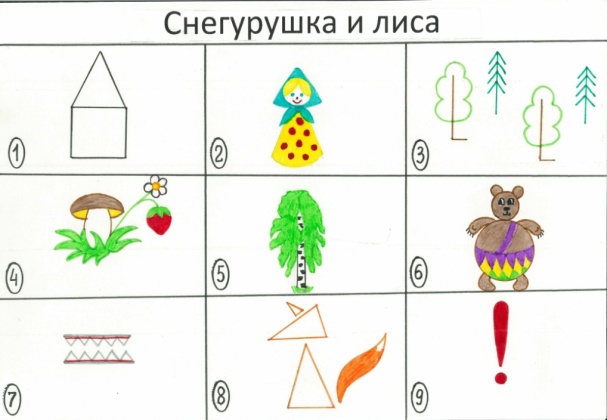 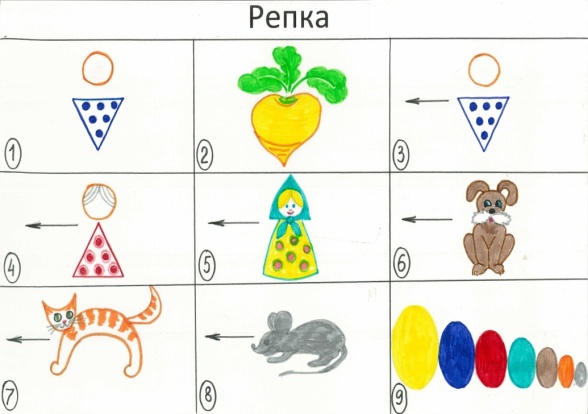 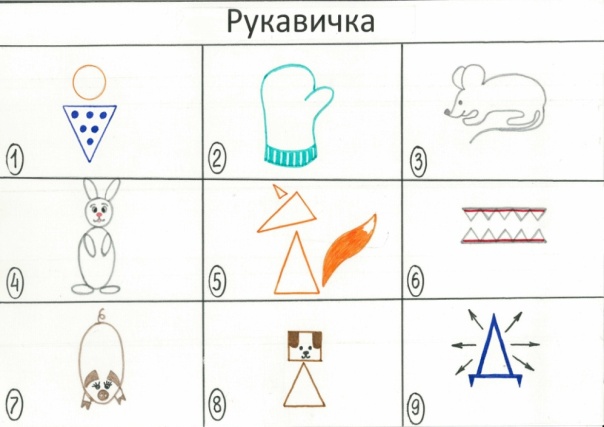 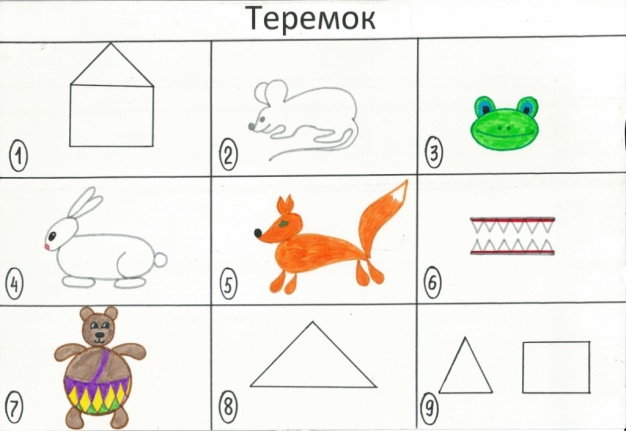 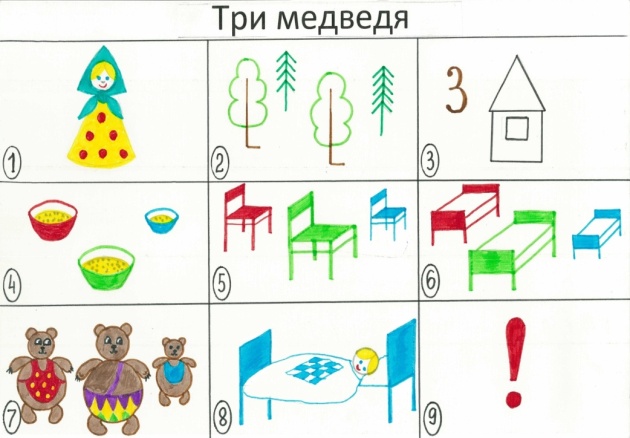 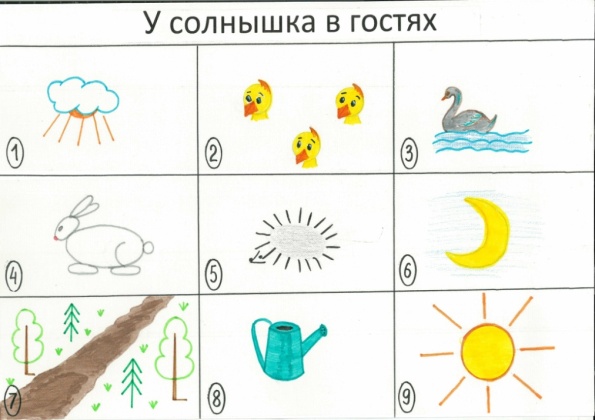 №п/пМероприятияПрогнозируемые результаты1.Осуществить теоретический анализ  литературы по проблеме формирования связной речи у дошкольников.Составление каталога используемой литературы2.Изучение методических разработок  по использованию метода мнемотехники в обучении рассказыванию детей дошкольного возраста Выявить эффективность использования данного метода.3.Составление перспективного планаСистематизация работы воспитателя по данной теме4.Изготовление дидактических пособий и игр по работе проекта. Формирование картотеки педагогической по данной теме.5.Информирование родителей об актуальности проекта.  Активное вовлечение родителей в реализацию проекта, индивидуальное и групповое консультирование по вопросам использование приёмов мнемотехники в работе с детьми дошкольного возраста).Информационная ширма «Мнемотехника для детей старшего дошкольного возраста»Папка-передвижка  с образцами мнемотаблиц, составленнызх по сказкам.Вовлечение родителей в работу по развитию речи детей.№п/пМероприятияПрогнозируемые результаты1.Разработка и проведение серии занятий по развитию связной речи.Повышение уровня связной речи у младших дошкольников2.Изготовление карточек со  словами и символамиНаличие разнообразного наглядного материала по развитию связной речи3.Изготовление мнемодорожек, мнемотаблиц к программным произведениям и пособий по развитию связной речи. Наличие разнообразного наглядного материала по развитию связной речи4.Организация индивидуальных занятий воспитателей в свободное время.Умение свободно оперировать знаковыми символами, повышение уровня развития связной речи.№п/пМероприятияПрогнозируемые результаты1.Систематизация материала по развитию связной речи с использованием метода мнемотехники.Составление каталога изготовленного материала. Составление методической рекомендации  по использованию разработанного материала.2.Обобщение и распространение опыта проведенной работы:- Разработка и проведение консультаций для педагогов ДОУ, родителей.Выступления из опыта работы  на различных уровнях.3.Сотрудничество с семьей.Вовлечение родителей в жизнедеятельность группы.№Направления расходования средствВиды расходовКол-воОбщая сумма расходов1Оснащение дидактическими пособиямиПриобретение материала для изготовления  пособий (канцтовары).1  500ИТОГО:1  500